ДОГОВОР ДАРЕНИЯ НЕДВИЖИМОСТИг. Москва  _____________________________________  две тысячи _______________________ года
     Гражданин Российской Федерации _______________________ __________ г.р., паспорт серии ____ №_________, выдан ОВД «________________» города Москвы ___________ г., код подразделения ___________, место рождения: ______________________, зарегистрирован по адресу: _________________________, именуемый в дальнейшем «Даритель», и гражданка Российской Федерации _________________________ ___________ г.р., паспорт серии _____ №________, выдан ОВД района «___________» города Москвы __________г., код подразделения ________, место рождения: _______________________, зарегистрирована по адресу: _______________________, именуемая в  дальнейшем «Одаряемый», заключили настоящий договор о нижеследующем:1. Даритель безвозмездно передает в собственность Одаряемому, а Одаряемый принимает в качестве дара, принадлежащее Дарителю на праве собственности следующее недвижимое имущество.
    1.1. Земельный участок, категория земель: земли населенных пунктов, разрешенное использование: для ведения личного подсобного хозяйства, общая площадь ____ кв.м., расположенный по адресу: __________________________.
1.2. Жилой дом, назначение: жилое, 4-этажный, общая площадь ____ кв.м., инв. №____________, лит. а,А,А2,А1,а2,а1, расположенный по адресу: _____________________________.
1.3.  Хозяйственное строение или сооружение, назначение: нежилое, 2-этажное, общая площадь ____ кв.м., расположенное по адресу: __________________.
1.4.  Хозяйственное строение или сооружение, назначение: нежилое, 2-этажное, общая площадь ___ кв.м., расположенное по адресу: ___________________.
2. Указанный в п. 1.1. объект недвижимости принадлежит Дарителю на праве собственности, на основании договора купли-продажи земельного участка с объектом незавершенного строительством от ____________г., регистрационный номер Домодедовского представительства МОРП: ______________ от ____________ г., Постановления Главы Домодедовского района Московской области от _________ г. №_____, Договора №____ купли-продажи земельного участка от _________г., Договора купли-продажи земельного участка от __________г., Решения собственника от ___________г., что подтверждается Свидетельством о государственной регистрации права от ____________ года, серия ___ №_________, выданным Управлением Федеральной службы государственной регистрации, кадастра и картографии по Московской области, о чем в Едином государственном реестре прав на недвижимое имущество и сделок с ним _____________ года сделана запись регистрации № ______________________.
3. Указанный в п. 1.2. объект недвижимости принадлежит Дарителю на праве собственности, на основании Разрешения на ввод объекта в эксплуатацию от ___________г. №______________, что подтверждается Свидетельством о государственной регистрации права от ____________ года, серия ____ №__________, выданным Управлением Федеральной службы государственной регистрации, кадастра и картографии по Московской области, о чем в Едином государственном реестре прав на недвижимое имущество и сделок с ним __________ года сделана запись регистрации № ___________________.
4. Указанный в п. 1.3. объект недвижимости принадлежит Дарителю на праве собственности, на основании договора купли-продажи земельного участка с объектом незавершенного строительством от ________г., регистрационный номер Домодедовского представительства МОРП: _____________ от __________г., Постановления Главы Домодедовского района Московской области от ___________г. №_____, Договора №____ купли-продажи земельного участка от ___________г., Договора купли-продажи земельного участка от ___________г., Решения собственника от __________г., Декларация об объекте недвижимого имущества от __________г., что подтверждается Свидетельством о государственной регистрации права от ___________ года, серия _____ №_________, выданным Управлением Федеральной службы государственной регистрации, кадастра и картографии по Московской области, о чем в Едином государственном реестре прав на недвижимое имущество и сделок с ним ___________ года сделана запись регистрации № ______________.
5. Указанный в п. 1.4. объект недвижимости принадлежит Дарителю на праве собственности, на основании договора купли-продажи земельного участка с объектом незавершенного строительством от ____________г., регистрационный номер Домодедовского представительства МОРП: _____________ от ________г., Постановления Главы Домодедовского района Московской области от __________г. №_____, Договора №___ купли-продажи земельного участка от ________г., Договора купли-продажи земельного участка от __________г., Решения собственника от _________г., Декларация об объекте недвижимого имущества от __________г., что подтверждается Свидетельством о государственной регистрации права от ____________ года, серия ____ №_________, выданным Управлением Федеральной службы государственной регистрации, кадастра и картографии по Московской области, о чем в Едином государственном реестре прав на недвижимое имущество и сделок с ним ___________ года сделана запись регистрации № _______________.
6. Даритель вправе отказаться от исполнения настоящего Договора, если после заключения Договора имущественное или семейное положение либо состояние здоровья Дарителя изменилось настолько, что исполнение Договора в новых условиях приведет к существенному снижению уровня его жизни.
7. Даритель вправе отменить дарение, если Одаряемый совершил покушение на его жизнь, жизнь кого-либо из членов его семьи или близких родственников либо умышленно причинил Дарителю телесные повреждения.
8. В случае умышленного лишения жизни Дарителя Одаряемым право требовать в суде отмены дарения принадлежит наследникам Дарителя.
9. Все споры и разногласия, которые могут возникнуть между Сторонами по вопросам, не нашедшим своего разрешения в тексте данного Договора, будут разрешаться путем переговоров на основе действующего законодательства Российской Федерации.
10. В случае недостижения соглашения в процессе переговоров, споры разрешаются в суде в порядке, установленном действующим законодательством Российской Федерации.
11. Настоящий Договор вступает в силу с момента его подписания.
12. Расходы, связанные с государственной регистрацией Договора, оплачиваются Одаряемым.
13. Одаряемый приобретает право собственности на указанное в п. 1 недвижимое имущество после государственной регистрации перехода права собственности в Едином государственном реестре прав на недвижимое имущество и сделок с ним. 
14. Даритель гарантирует, что до подписания настоящего Договора указанное в п. 1 недвижимое имущество никому не продано, не подарено, не заложено, не обременено правами третьих лиц, в споре и под арестом (запрещением) не состоит.
15. Стороны Договора подтверждают, что не лишены дееспособности, не состоят под опекой и попечительством, не страдают заболеваниями, препятствующими осознать суть Договора, а также отсутствуют обстоятельства, вынуждающие их совершить данный Договор.
16. Во всем, что не предусмотрено настоящим Договором, Стороны руководствуются действующим законодательством Российской Федерации.
17. Любые изменения и дополнения к настоящему Договору действительны при условии, если они совершены в письменной форме, подписаны Сторонами и зарегистрированы в установленном порядке.
18. Настоящий Договор может быть расторгнут в установленном законодательством порядке до регистрации перехода права собственности к Одаряемому.
19. Договор составлен в трех экземплярах, имеющих равную юридическую силу, один из которых находится у Дарителя, второй - у Одаряемого, третий - в органе, осуществляющем государственную регистрацию прав на недвижимое имущество.
Даритель: ______________________  ________________________
Одаряемый: ______________________  ________________________ВНИМАНИЕ! Бесплатно скачивая документы с сайта Суд.Гуру, Вы дополнительно получаете возможность на  бесплатную юридическую консультацию!  Всего 3 минуты вашего времени:Достаточно набрать в браузере http://sud.guru/, задать свой вопрос в окошке на страницах сайта и наш специалист сам перезвонит вам и предложит законное решение проблемы!Странно... А почему бесплатно? Все просто:Чем качественней и чаще мы отвечаем на вопросы, тем больше у нас рекламодателей. Грубо говоря, наши рекламодатели платят нам за то, что мы помогаем вам! Пробуйте и рассказывайте другим!
*** P.S. Перед печатью документа данный текст можно удалить..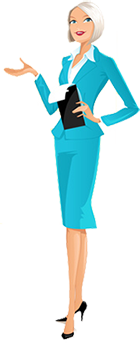 